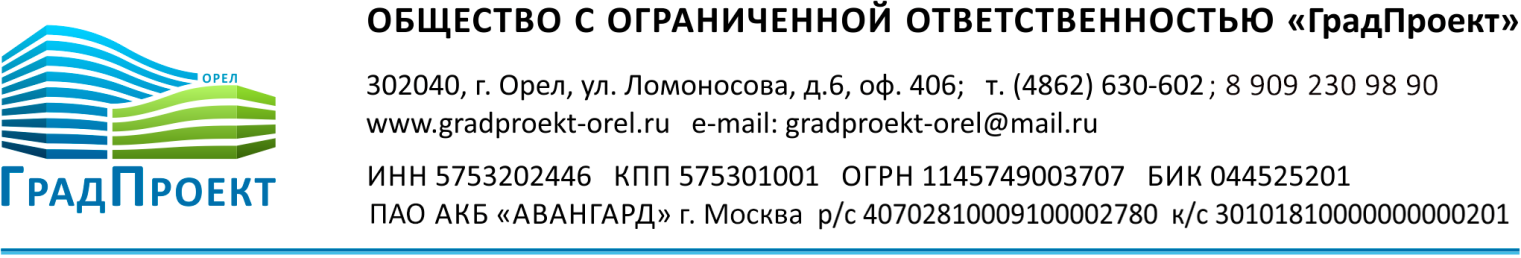 ГЕНЕРАЛЬНЫЙ ПЛАН КУТАФИНСКОГО СЕЛЬСКОГО ПОСЕЛЕНИЯКРОМСКОГО РАЙОНА ОРЛОВСКОЙ ОБЛАСТИ Изменения 2018 год
Приказ УГАиЗ № 01-22/84 от 13 декабря 2018 года2018 г.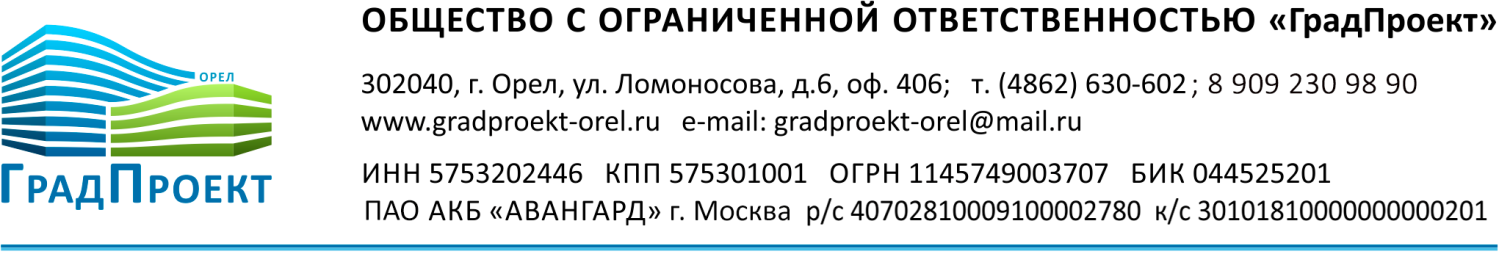 ГЕНЕРАЛЬНЫЙ ПЛАН КУТАФИНСКОГО СЕЛЬСКОГО ПОСЕЛЕНИЯКРОМСКОГО РАЙОНА ОРЛОВСКОЙ ОБЛАСТИ Изменения 2018 год
Приказ УГАиЗ № 01-22/84 от 13 декабря 2018 годаГлавный инженер:                                                             И.В. ТюнеевАрхитектор:                                                                       М.Н. Рожков2018 г.Проект внесения изменений в Генеральный план Кутафинского сельского поселения Кромского районаРазработка проекта внесения изменений в Генеральный план Кутафинского сельского поселения осуществляется в соответствии с приказом Управления градостроительства, архитектуры и землеустройства Орловской области №01-22/84 от 13 декабря 2018 года.Авторский коллективГИП                                                                                  И. В. ТюнеевАрхитектор I категории                                                  М.Н. Рожков	На основе анализа требований действующего законодательства и нормативных документов установлено, что разработка проекта внесения изменений в Генеральный план Кутафинского сельского поселения должна осуществляться с соблюдением требований следующих документов:-  Градостроительный кодекс Российской Федерации (№373-ФЗ от 03.07.2016); - Земельный кодекс Российской Федерации от 25.10.2001 № 136-ФЗ;- Федеральный закон «Об общих принципах организации местного самоуправления в Российской Федерации» (№ 131-ФЗ от  06.10.2003);- Федеральный закон «Об особо охраняемых природных территориях» (№33-ФЗ от 14.03.1995);- Федеральный закон «Об объектах культурного наследия (памятниках истории и культуры) народов Российской Федерации (№73-Фз от 25.06.2002);- Федеральный закон «Об охране окружающей среды» от 10.01.2002 № 7-ФЗ;- Федеральный закон Российской Федерации «О санитарно-эпидемиологическом благополучии населения» от 30.03.1999 № 52-ФЗ;- Федеральный закон «О государственном кадастре недвижимости» (№221-ФЗ от 24.07.2007);- Приказ Минэкономразвития РФ от 20.10.2010 №503 «Об установлении требований к формату документов, представляемых в электронном виде в процессе информационного взаимодействия при ведении государственного кадастра недвижимости»;- Приказ Федеральной службы государственной регистрации, кадастра и картографии от 08.02.2012 №П/54 «О внесении изменений в приказ Федеральной службы государственной регистрации, кадастра и картографии от 24.03.2011 №П/83 «О реализации информационного взаимодейчтвия при ведении государственного кадастра недвижимости в электронном виде»;- Приказ Минэкономразвития России от 01.09.2014 года №540 «Об утверждении классификатора видов разрешенного использования земельных участков»;-Региональные нормативы градостроительного проектирования Орловской области  (Постановление № 250, от 01 августа 2011 г.);- Градостроительный кодекс Орловской области, утвержденный решением областного Совета народных депутатов от 17 марта 2004 года №389-ОЗ ( с изменениями и дополнениями); - СНиП 2.07.01-89* «Градостроительство. Планировка и застройка городских и сельских поселений»; - СНиП 11-04-2003 «Инструкция о порядке разработки, согласования, экспертизы и утверждения градостроительной документации»;- СП 42.13330.2011 «Градостроительство. Планировка и застройка городских и сельских поселений» Актуализированная редакция СНиП 2.07.01–89*- СанПиН 2.2.1/2.1.1.1200-03 «Санитарно-защитные зоны и санитарная классификация предприятий, сооружений и иных объектов»;а также с соблюдением технических условий и требований  государственных стандартов соответствующих норм и правил в области градостроительства и др.	При разработке проекта внесения изменений в Генеральный план Кутафинского сельского поселения использовались следующие материалы:-  Генеральный план Кутафинского сельского поселения Кромского района, Орловской области, утвержденный решением Кутафинского сельского Совета народных депутатов № 21-1сс от 20.05.2013 г, с учетом изменений;- Приказ №01-22/84 от 13 декабря 2018 года Управления градостроительства, архитектуры и землеустройства Орловской области;- Задание на разработку проекта внесения изменений в Генеральный план Кутафинского сельского поселения;Основные задачи разработки изменения документации: - отобразить автомобильную дорогу регионального значения «Сосково-Мураевка-Должонки» со строительством обхода населенного пункта Должонки.Вносимые изменения:В текстовой части:- изменения не вносились.В графической части:изменения внесены в следующие схемы и карты:- Сводная схема (Основной чертеж),- Карта границ населенных пунктов,- Карта планируемого размещения объектов местного значения,- Карта функциональных зон,- Карта зон с особыми условиями использования территории.Приложения:Приказ УГАиЗ Орловской области №01-22/84 от 13 августа 2018 года.Задание на разработку проекта внесения изменения в Генеральный план Кутафинского сельского поселения.